Dal corpo alla deaMeditazioni in movimentocon Luciana PercovichMilano, 29 settembre 2012La Dea si manifesta sotto molti aspetti, diverse facce di un unico cristallo.  E’ il divino nel cosmo e nella natura, è l’energia vitale in perenne trasformazione. Vive nella sacralità dei corpi femminili, nelle loro posture, nei loro movimenti. E’ tensione creativa, che genera equilibrio e forza.La Dea assume molteplici forme nel tempo e nello spazio. Anche attraverso di noi.Isole di positività cui approdare per tirare il fiato nell’attraversamento di un oceano dominato da spinte e correnti che ci allontanano da noi stesse, gli archetipi femminili espressi dalle dee di tempi e luoghi diversi e dai miti loro connessi ci parlano di come rientrare in contatto con il nostro sé profondo e reinventare il nostro essere nel mondo. Attraverso l’assunzione di posture e lo sviluppo di movimenti da esse ispirati e con l’aiuto di meditazioni e visualizzazioni, il seminario propone un percorso in cerchio che tocca i momenti della Cerca, della Protezione, della Discesa e della Gioia, ancorati al Centro delle nostre radici ritrovate.… per sciogliere farfalle nella pancia e svegliare organi addormentati … sviluppare lo sguardo interno e dar forma alla forza gioiosa imbozzolata nei nostri corpi …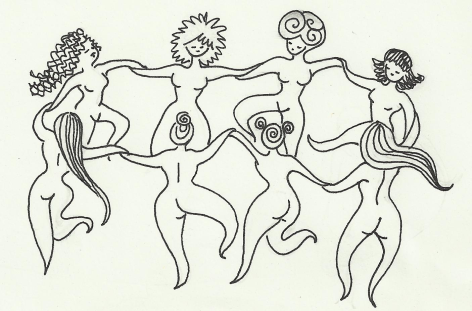 Presso Sarabanda, Ripa di Porta Ticinese n.55Orario: 9.30 - 18INFO: Francesca  francescapaz@tiscali.it   tel.3403755047Luciana Percovich ha tenuto corsi per la Libera Università delle Donne di Milano, curato collane di saggistica e scritto su varie riviste occupandosi di scienza, antropologia, mitologia e spiritualità femminile. Tra le sue pubblicazioni, La coscienza nel corpo, Franco Angeli, 2005; Oscure Madri Splendenti. Le radici del sacro e delle religioni, Venexia, 2007 e Colei che dà la vita, Colei che dà la forma. Miti di creazione femminili, Venexia, 2009.E’ consigliata la lettura di:Dee Poth, La Sapienza della Dea. Miti, meditazioni, simboli e siti sacri, Ed. Psiche 2.Charlene Spretnak, Le Dee Perdute dell’Antica Grecia, Ed. Venexia